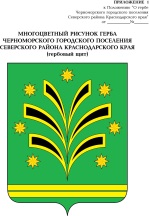 АДМИНИСТРАЦИЯЧЕРНОМОРСКОГО ГОРОДСКОГО ПОСЕЛЕНИЯСЕВЕРСКОГО РАЙОНАПОСТАНОВЛЕНИЕ	от 15.01.2016                                                                                                      № 8пгт. ЧерноморскийО подготовке проекта «Внесение изменений в Правила землепользования и застройки  Черноморского городского поселения Северского района Краснодарского края» В целях создания условий для устойчивого развития территории Черноморского городского поселения, сохранения окружающей среды и объектов культурного наследия, создания условий для планировки территории городского поселения, обеспечения прав и законных интересов физических и юридических лиц, в том числе правообладателей земельных участков и объектов капитального строительства, предоставления возможности выбора наиболее эффективных видов разрешенного использования земельных участков и объектов капитального строительства, руководствуясь статьями 30-36 Градостроительного кодекса Российской Федерации, пунктом 20 части 1 статьи 14 Федерального закона от 6 октября 2003 года №131–ФЗ «Об общих принципах организации местного самоуправления в Российской Федерации», пунктом 2 статьи 38 Устава Черноморского городского поселения Северского района и на основании генерального плана Черноморского городского поселения Северского района, утвержденного решением Совета Черноморского городского поселения Северского района от 17 марта 2011 года № 168, п о с т а н о в л я ю:  1.Отделу по жилищной политике, земельным отношениям, архитектуре и градостроительству администрации Черноморского городского поселения Северского района Г.А.Рубаненко в срок до 22 февраля 2016 года подготовить проект «Внесение изменений в Правила землепользования и застройки Черноморского городского поселения Северского района Краснодарского края» (далее внесение изменений в Правила).2.Утвердить план мероприятий и сроки проведения работ по подготовке проекта «Внесение изменений в Правила землепользования и застройки» (приложение №1).3.Утвердить состав комиссии по подготовке проекта Правил землепользования и застройки (приложение №2).4.Отделу по жилищной политике, земельным отношениям, архитектуре и градостроительству опубликовать настоящее постановление в средствах массовой информации и разместить на официальном сайте администрации Черноморского городского поселения.5.Контроль за выполнением  настоявшего постановления возложить на заместителя главы Черноморского городского поселения Р.В.Барвинко.6.Постановление вступает в силу со дня его официального опубликования. Главы Черноморского городского поселения                                                                         Северского района                                                                                 С.А. ТаровикПРИЛОЖЕНИЕ № 1                                                                                             УТВЕРЖДЕНпостановлением администрации Черноморского городского поселения Северского района                                                                                 от ___________   № _______          ПЛАНмероприятия и сроки проведения работ по подготовке «внесения изменений в правила землепользования и застройки»	 ПРИЛОЖЕНИЕ № 2                                                                                УТВЕРЖДЕН                                                             постановлением администрации                                                             Черноморского городского поселения                                                             Северского района                                                              от _____________    № _______                                                 СОСТАВкомиссии по подготовке правил землепользования и застройкиБарвинко                                        -  заместитель главы Черноморского		 Роман Валерьевич                            городского поселения,	     председатель комиссии;Евлакова                                         - ведущий специалист МКУ «УОДОМСУ Анна Владимировна 	    Черноморского городского	    поселения», секретарь комиссии;                 Члены комиссии:Антоненко                                      - депутат Совета Черноморского городскогоИрина  Михайловна	     поселения Северского района;Лисачев	  - депутат Совета Черноморского городскогоАндрей  Викторович	     поселения Северского района;		Рубаненко                                      - начальник отдела по жилищной политике,Галина Александровна                   земельным отношениям, архитектуре   и                                                            градостроительству  администрации                                                                    Черноморского городского поселения;                                                                                Заместитель главы Черноморскогогородского поселения Северского района                                                                              Р.В.Барвинко                            №п/пМероприятия Сроки проведения работИсполнитель12341Разработка проекта «Внесение изменений в Правила» январь-февраль 2016гГ.А.Рубаненко А.В.Евлакова2Проверка проекта «Внесение изменений в Правила» на соответствие требованиям технических регламентов, генеральному плану поселения, схемам территориального планирования В течение 10 рабочих дней со дня получения проекта Комиссия по подготовке правил землепользования и застройки, председатель комиссииР.В.Барвинко 3Принятие постановления о проведении публичных слушаний по проекту «Внесение изменений в Правила» По окончании проверкиА.В.Евлакова4Публикация проекта «Внесение изменений в Правила» в средствах массовой информации В зависимости от объема замечаний, но не более 10 рабочих дней Комиссия по подготовке правил землепользования и застройки, председатель комиссии       Р. В.Барвинко Заместитель главы Черноморского городского поселения Северского района                                                                         Р.В.Барвинко